Приложение 2 к Положению о ведомственной награде Министерства здравоохранения Донецкой Народной Республики – знаке отличия «Медицинская слава»(п. 1.2)РИСУНОКведомственной награды Министерства здравоохранения Донецкой Народной Республики - знака отличия «Медицинская слава»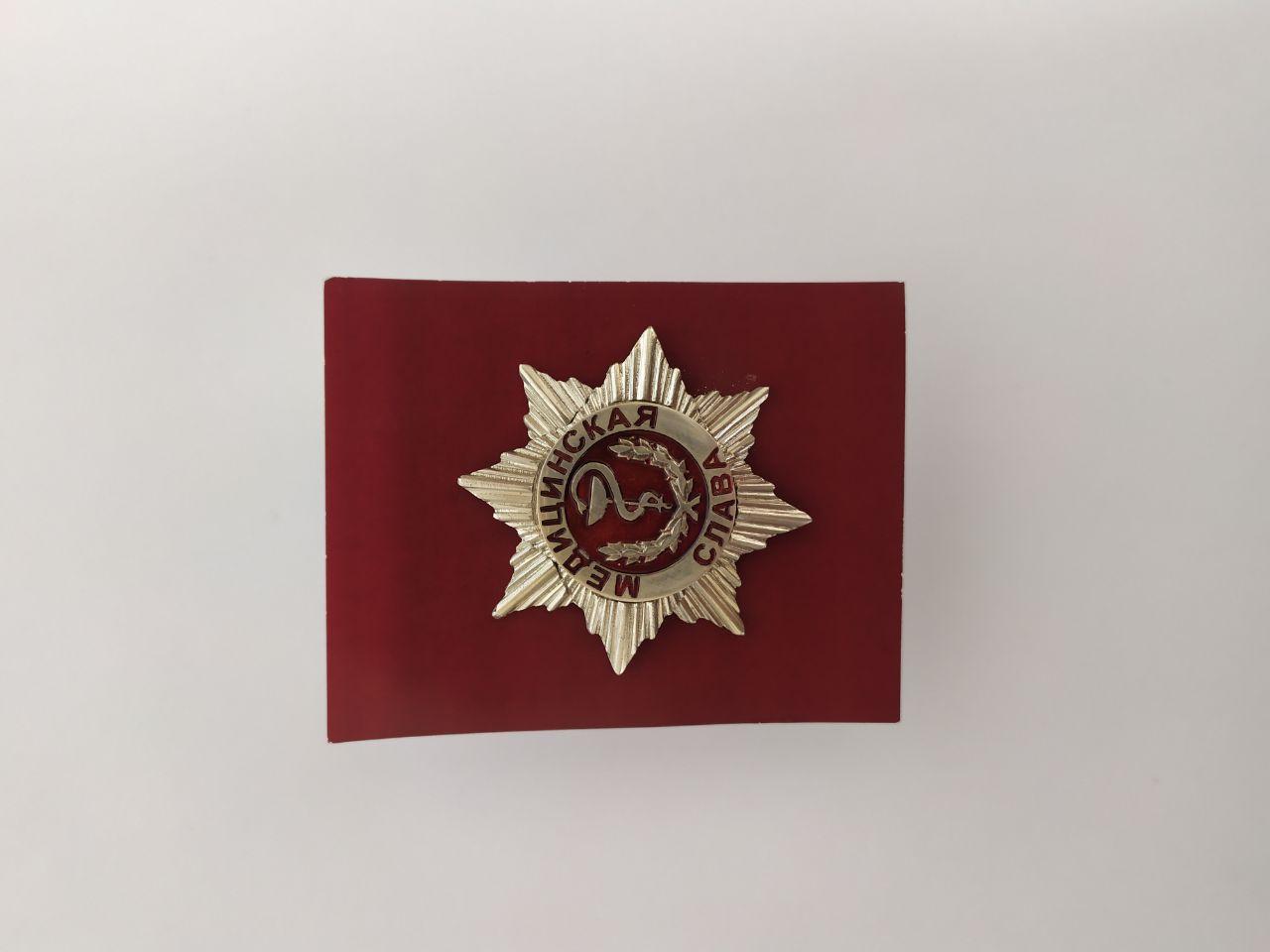 